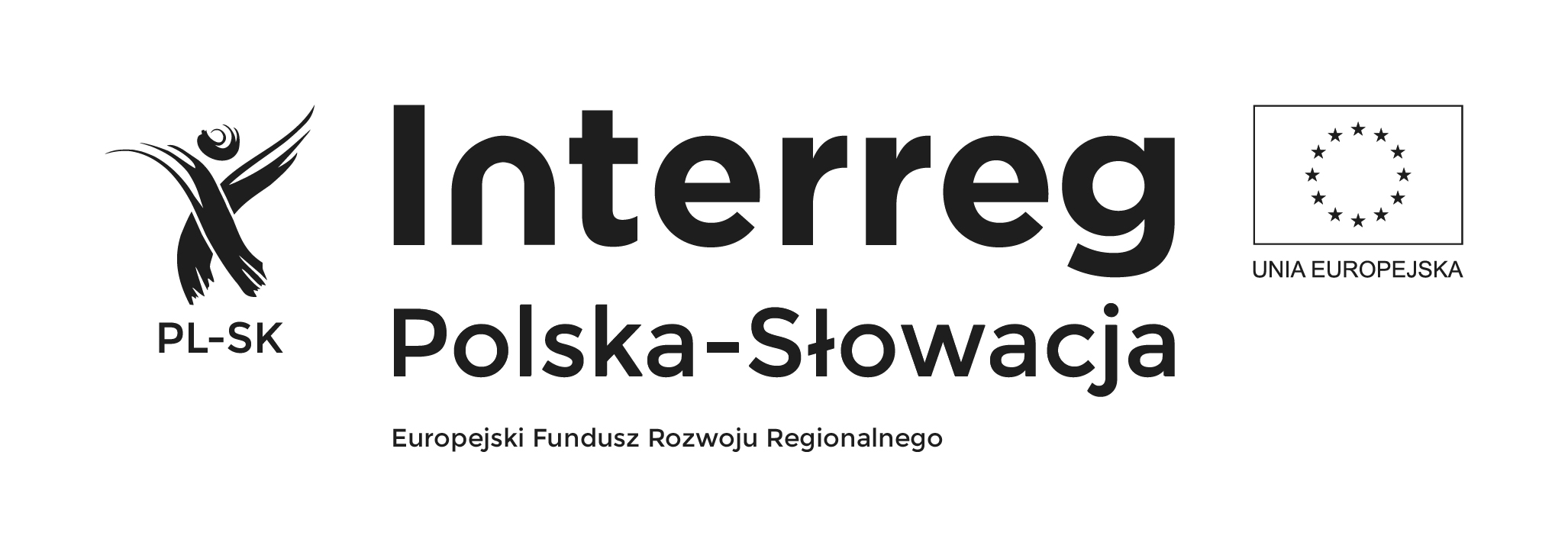 KARTA ZGŁOSZENIOWA DO KONKURSU WIDEO „POGRANICZE MA TALENT”PROGRAMU INTERREG V-A POLSKA-SŁOWACJAWypełniana przez każdą grupę zgłaszającą nagranie do konkursuTYTUŁ PRACY KONKURSOWEJ:KRÓTKI OPIS TEMATU PRACY KONKURSOWEJ:NAZWA GRUPY ZGŁASZAJĄCEJ PRACĘ KONKURSOWĄ:LICZBA OSÓB TWORZĄCYCH GRUPĘ (proszę o wymienienie imion i nazwisk):Oświadczamy, że ww. osoby są autorami zgłoszonej pracy konkursowej oraz, że nie narusza ona jakichkolwiek praw osób trzecich ani obowiązujących przepisów prawa.Wyrażamy zgodę na przeniesienie autorskich praw majątkowych do zgłoszonej na Konkurs pracy na Organizatora na warunkach określonych w Regulaminie.W przypadku niezgodności z prawdą ww. oświadczenia zgadzam się ponieść całkowitą 
i wyłączną odpowiedzialność z tego tytułu, w szczególności zobowiązuję się pokryć w całości ewentualną szkodę oraz wszelkie udokumentowane koszty z tym związane. Potwierdzamy, że załącznikami do karty zgłoszenia pracy konkursowej są podpisane oświadczenia wszystkich członków grupy zgłaszającej pracę konkursową.______________________Data i podpisy wszystkich członków grupy zgłaszającej pracę konkursową __________________________Data i podpis opiekuna prawnego/opiekunów prawnych członka/członków grupy zgłaszającej pracę konkursową